 Year 9 Half Termly Topic sheet for January - March 2020
 Gulf English School    YEAR 9 Drama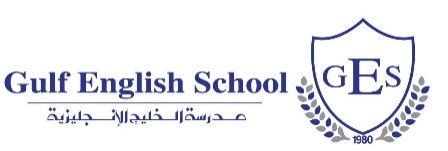 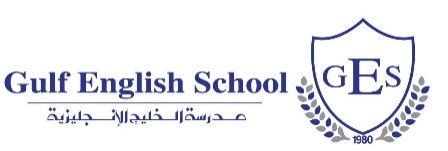 TERM 2a OVERVIEWTopics:Duologues – paired exam performanceLevel: Year 7Key Objectives: Read and understand my duologueLearn my linesRehearse my duologue with my partnerPerform my duologue in the examKey Objectives: Read and understand my duologueLearn my linesRehearse my duologue with my partnerPerform my duologue in the examFocus Questions / Unit Essential IdeasKey Strategies  -   Key Concepts and VocabularyWhat is a duologue?What duologue am I performing?What is my character’s name?What play is the duologue from?Which other character are they talking to?What is the relationship between the two characters?Where does the duologue take place?What does my character talk about?What do they want?How are they feeling? Does this change at all?What skills will I be assessed on for the mock exam?How can I prepare?Do I understand everything the two characters talk about?What vocal skills suit my character?What physical skills suit my character?How can I show audience awareness?What is the importance of staying in role?Am I showing good rapport with my partner?Assessment:Formative Assessments (ongoing)Targets set after last practical assessmentTeacher observations of individual rehearsal.Peer feedback given following work in progress performances.Summative Assessments (formal examination)January Mock exam – acting a duologueResources: Class set of duologue scriptsLearning Objective 1:To read a selection of duologues from DNA.Learning Outcomes:I know what the play is about.I can select a duologue that will suit me and my acting partner.I can analyse the duologue to determine how tension and dark comedy will be achieved.Learning Objective 2:To interpret and rehearse a duologue from DNA with a partner.Learning Outcomes:I can understand the characters and events in my chosen duologue.I can apply a range of physical and vocal skills to my chosen duologue.I can synthesize a full range of acting skills to develop tension and dark comedy in my duologue from DNA.Learning Objective 3:To perform a duologue from DNA with a partner.Learning Outcomes:I know my lines.I can apply a range of physical and vocal skills to my chosen scene.I can synthesize a full range of acting skills to convey tension and dark comedy in my duologue from DNA.